Губернаторский проект "СОдействие"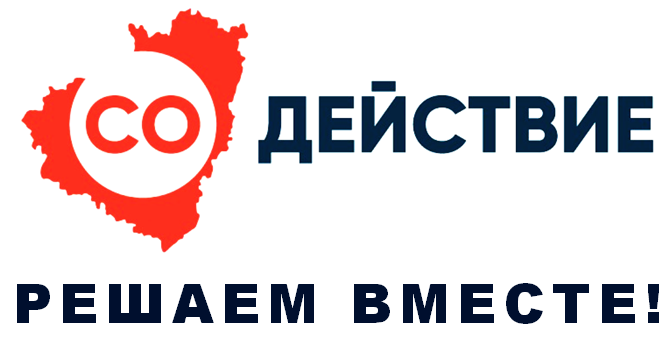 Жители сельского поселения Криволучье-Ивановка  приняли участие в Губернаторском проекте «СОдействие»  в рамках Государственной программы Самарской области «Поддержка инициатив населения муниципальных образований в Самарской области» на 2017 — 2025 годы.В 2017 году по программе был реализован проект благоустройство территории около Дома культуры в соответствии с направлением: «Создание(восстановление) объектов массового отдыха, в том числе на водных объектах общего пользования, и (или) создание(восстановление) объектов сферы культуры муниципального образования»В 2018  году по этой же программе реализуется проект «Благоустройство сквера «Дружба» в сельском поселении Криволучье-Ивановка муниципального района Красноармейский Самарской области»